Université Larbi Ben M’Hidi-Oum El BouaghiFaculté des sciences exactes et sciences de la nature et de la vie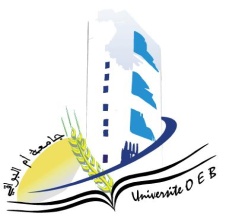 Département: Science de la matièrePlanning des Examens du Semestre 6Filière:   Chimie                                                             Spécialité: Chimie fondamentale 3 éme  année Année Universitaire 2023-2024.Jour et dateHeureMatièreEnseignantSalleSamedi 
11-05-202409H00-10H30TP Méthodes physique d’analysesDemmane d  Amphi09Dimanche 
12-05-202409H00-10H30Spectroscopie moleculaireBenosmanAmphi09Lundi 
13-05-202409H00-10H30Anglais Scientifique IIBouchemaAmphi09Mardi 
14-05-202409H00-10H30ElectrochimieHazourliAmphi09Mercredi 15-05-202409H00-10H30TP chimie des surfacesZendaouiAmphi09Jeudi 
16-05-202409H00-10H30Thermodynamique des solutionsBerrahAmphi09Samedi 
18-05-202409H00-10H30Ethique et déontologieSaouliAmphi09Lundi  
20-05-202409H00-10H30Chimie des surfaces et catalyseHafsi   Amphi09